KLASA:410-01/17-01/139URBROJ:2113/03-01-17-2Stubičke Toplice,.2017.Na temelju članka 42. st. 1. Zakona o lokalnim porezima (Nar. nov. br. 115/16) i članka 25. t. 16. Statuta Općine Stubičke Toplice (Službeni glasnik Krapinsko-zagorske županije br. 16/09 i 9/13), Općinsko vijeće Općine Stubičke Toplice na svojoj 5. sjednici, održanoj dana 22. prosinca 2017. godine donijelo jeODLUKU O OPĆINSKIM POREZIMAI. OPĆA ODREDBAČlanak 1.Ovom se Odlukom utvrđuju vrste poreza, porezni obveznik, porezna osnovica, stopa i visina poreza te način obračuna i plaćanja poreza koji pripadaju Općini Stubičke Toplice (u daljnjem tekstu: Općina).II. VRSTE POREZAČlanak 2.Općini pripadaju sljedeći porezi:1. porez na potrošnju,2. porez na kuće za odmor,3. porez na korištenje javnih površina4. porez na nekretnine.1. Porez na potrošnjuČlanak 3.Porez na potrošnju plaća se na potrošnju alkoholnih pića (vinjak, rakiju i žestoka pića), prirodnih vina, specijalnih vina, piva i bezalkoholnih pića u ugostiteljskim objektima na području Općine.Članak 4.Obveznik poreza na potrošnju je pravna i fizička osoba koja pruža ugostiteljske usluge na području Općine.Članak 5.Osnovica poreza na potrošnju je prodajna cijena pića po kojoj se piće proda u ugostiteljskom objektu, bez poreza na dodanu vrijednost.Utvrđenu obvezu porezni obveznik dužan je platiti do posljednjeg dana u mjesecu za prethodni mjesec.Obveznik poreza dužan je podnijeti mjesečni izvještaj o obračunatom i uplaćenom porezu na propisanom obrascu PP-MI-PO do 20. dana u mjesecu za prethodni mjesec.Porezni obveznik Obrazac podnosi Jedinstvenom upravnom odjelu Općine Stubičke Toplice pojedinačno za svaki poslovni prostor na području Općine Stubičke Toplice.Obveznik poreza na potrošnju mora u svom knjigovodstvu osigurati sve podatke potrebne za utvrđivanje i plaćanje poreza na potrošnju.Članak 6.Porez na potrošnju plaća se po stopi od 3% na osnovicu iz stavka 1. ovoga članka.Porez na potrošnju prihod je Proračuna Općine.2. Porez na kuće za odmorČlanak 7.Porez na kuće za odmor plaćaju pravne i fizičke osobe koje su vlasnici kuća za odmor koje se nalaze na području Općine Stubičke Toplice.Kućom za odmor smatra se svaka zgrada ili dio zgrade ili stan koji se koriste povremeno ili sezonski.Kućom za odmor, u smislu ove Odluke, ne smatraju se gospodarske zgrade koje služe za smještaj poljoprivrednih strojeva, oruđa i drugog pribora.Članak 8.Porez na kuće za odmor plaća se u visini od 12,00 kuna po jednom kvadratnom metru korisne površine kuće za odmor.Korisna površina kuće za odmor utvrđuje se na način na koji se utvrđuje korisna površina pri obračunu komunalne naknade.Članak 9.Porez na kuće za odmor plaća se godišnje i u roku od 15 dana od dana dostave rješenja o utvrđivanju poreza.Porez na kuću za odmor prihod je proračuna Općine.Članak 10.Obveznici poreza na kuće za odmor moraju Jedinstvenom upravnom odjelu Općine Stubičke Toplice do 31. ožujka godine za koju se utvrđuje porez na kuće za odmor, dostaviti podatke o kućama za odmor, koji se odnose na mjesto gdje se nalaze ti objekti, te korisnu površinu.Članak 11.Porez na kuće za odmor ne plaća se na kuće za odmor koje se ne mogu koristiti zbog ratnih razaranja i prirodnih nepogoda (poplava, požar, potres), te starosti i trošnosti.Članak 12.U postupku dokazivanja statusa kuće za odmor u smislu odredbe članka 7. stavka 2. ove Odluke, osim osobne iskaznice, uzimat će se u obzir i sljedeća dokumentacija: putovnica, mjesto i visina nastanka troška električne energije, vode, telefona, prijem poštanske pošiljke, potvrda o zasnovanom radnom odnosu, izjava o izabranom liječniku, izjava svjedoka, mjesto podnošenja porezne prijave i svi drugi raspoloživi podaci.3. Porez na korištenje javnih površinaČlanak 13.Porez na korištenje javnih površina plaćaju pravne i fizičke osobe koje koriste javne površine.Članak 14.Porez na korištenje javnih površina plaća se:1.	godišnje za samostojeće reklamne panoe osim jumbo plakata	360,00 kuna2.	godišnje za jumbo plakate					3.250,00 kuna3.	dnevno za korištenje javne površine za ugostiteljsku djelatnost	500,00 kuna4.	dnevno za korištenje javne površine za ostale djelatnosti		200,00 kunaPod javnim površinama smatraju se ulice, nerazvrstane ceste, parkovi, dječja i ostala sportska igrališta, sajmovi, te ostale površine kojima upravlja Općina Stubičke Toplice i koje su u javnoj upotrebi.4. Porez na nekretnineČlanak 15.Predmet oporezivanja, porezni obveznici, utvrđivanje, naplata i druga pitanja vezana uz porez na nekretnine uredit će se posebnom odlukom Općinskog vijeća, sukladno Zakonu o lokalnim porezima.III. NADLEŽNOST I PRIMJENA PROPISAČlanak 16.Poslove u svezi s utvrđivanjem, evidentiranjem, nadzorom, naplatom i ovrhom radi naplate poreza iz članka 2. točke 2. i 3. ove Odluke obavljat će Jedinstveni upravni odjel Općine Stubičke Toplice.Članak 17.Porezni obveznik dužan je Jedinstvenom upravnom odjelu dostaviti dokaz o svakoj promjeni koja utječe na utvrđivanje porezne obveze u roku od 15 dana od nastale promjene.Članak 18.Za utvrđivanje poreza, naplatu, žalbe, obnovu postupka, zastaru, ovršni postupak, kao i sve ostale postupovne radnje, primjenjuju se odredbe Općeg poreznog zakona.IV. PRIJELAZNE I ZAVRŠNE ODREDBEČlanak 18.Danom stupanja na snagu ove Odluke prestaje važiti Odluka o općinskim porezima (Službeni glasnik Krapinsko-zagorske županije br.27/15).Članak 19.Postupci u svezi s utvrđivanjem i naplatom poreza na tvrtku ili naziv i poreza na kuće za odmor započeti do dana stupanja na snagu ove Odluke, dovršit će se prema odredbama Odluke o porezima Općine Stubičke Toplice (Službeni glasnik KZŽ br. 27/15).Odredbe članaka 7. do 12. ove Odluke prestaju važiti 1. siječnja 2018. godine.	Članak 20.Ova Odluka objavit će se u Službenom glasniku Krapinsko-zagorske županije, a stupa na snagu osmog dana od dana objave.Predsjednik Općinskog vijećaOpćine Stubičke TopliceNedjeljko ĆukDOSTAVITI:Ured državne uprave u KZŽ, Služba za zajedničke poslove, Magistratska 1, 49000 Krapina (2x)Ministarstvo financija, Katančićeva 5, 10000 ZagrebMinistarstvo financija, Porezna uprava, Područni ured Središnja Hrvatska, Ispostava Zabok, Porezno mjesto Donja Stubica, Trg Matije Gupca 20, 49240 Donja StubicaRačunovodstvo, ovdjeArhiva, ovdje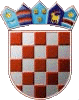 REPUBLIKA HRVATSKAKRAPINSKO-ZAGORSKA ŽUPANIJAOPĆINA STUBIČKE TOPLICEOPĆINSKO VIJEĆE